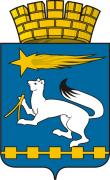 ГЛАВА ГОРОДСКОГО ОКРУГА НИЖНЯЯ САЛДАП О С Т А Н О В Л Е Н И Е17.03.2017						                  		                       № 17      	В связи с празднованием Дня местного самоуправления в городском округе Нижняя Салда в 2017 году,  ПОСТАНОВЛЯЮ:1. Провести в  апреле 2017 года городской конкурс рисунков на тему: «Город, в котором я живу».2. Утвердить Положение о проведении городского конкурса рисунков на тему: «Город, в котором я живу» (прилагается).3. Утвердить состав конкурсной комиссии городского конкурса рисунков на тему: «Город, в котором я живу» (прилагается).4. Опубликовать настоящее постановление в газете «Городской вестник плюс» и разместить на официальном сайте городского округа Нижняя Салда.5. Контроль над исполнением настоящего постановления оставляю за собой.Глава городского округа                                                                   Е.В. МатвееваУТВЕРЖДЕНОпостановлением главы городского округа Нижняя Салда от 17.03.2017  № 17ПОЛОЖЕНИЕо проведении городского конкурса рисунков на тему:«Город, в котором я  живу»Общие положенияКонкурс рисунков посвящен Дню местного самоуправления.Организатором конкурса являются глава городского округа Нижняя Салда, администрация городского округа Нижняя Салда. Цели и задачи- Воспитание любви к своему городу, малой родине;- воспитание у детей активной жизненной позиции, патриотических чувств;- развитие творческой фантазии и художественных способностей детей.УчастникиДля участия приглашаются  учащиеся  5-9 классов общеобразовательных учреждений городского округа Нижняя Салда, учащиеся Детской школы искусств городского округа Нижняя Салда.Сроки проведенияПрием работ будет осуществляться с 03 апреля до 15 апреля 2017 года.Отбор рисунков для конкурса проходит в общеобразовательном учреждении. Из образовательного учреждения отобранные рисунки (не более 20) необходимо принести по адресу:  г. Нижняя Салда, ул. Фрунзе, д. 2,                  каб.  № 12 (приемная главы городского округа Нижняя Салда).Условия проведенияРисунки могут быть выполнены на любом материале (ватман, картон и др.) и в любой технике рисования (акварель, гуашь, пастель, масло, цветные карандаши, мелки, фломастеры, контурная техника фломастером по готовому акварельному фону).Работы должны быть  формата А4 (210х290мм).Каждый рисунок должен сопровождаться информацией на отдельном листе, где надо указать:-  название работы;-  фамилию и имя;-  номер школы, класс, контактный телефон;- техника рисования;-  если работа выполняется с помощью взрослых, необходимо указать их фамилию, имя, отчество.Критерии оценки-  Соответствие тематике конкурса;-  качество исполнения;-  художественные достоинства: композиция, выразительность, цветовое  решение;- узнаваемость объекта;-  оригинальность (неповторимость).Подведение итоговПодведение итогов конкурса проводит конкурсная комиссия в составе, утвержденном постановлением главы городского округа. Не позднее 18 апреля – конкурсная комиссия оценивает работы, определяет 3-х победителей.НаграждениеНаграждение победителей и чествование участников будет проходить в МУ «Городской Дворец Культуры им. В.И. Ленина» не позднее 30 апреля                 2017 года.Победители будут награждены Дипломами и памятными сувенирами. Педагоги – благодарностями главы городского округа Нижняя Салда.Права организаторов конкурсаУчастие в конкурсе означает согласие автора на публикацию его работы в прессе, брошюрах, на сувенирной продукции и т. д. Организаторы конкурса сохраняют за собой право на публикацию лучших работ и их распространение. Состав конкурсной комиссии по подведению итогов  городского конкурса рисунков на тему: «Город, в котором я живу» О проведении городского конкурса рисунков на тему:«Город, в котором я живу»УТВЕРЖДЕНпостановлением  главы городского округа Нижняя Салда от 17.03.2017 № 17Матвеева Елена Владимировна-глава городского округа Нижняя Салда, председатель комиссии;Третьякова Ольга Владимировна-заместитель главы администрации городского округа Нижняя Салда, заместитель председателя комиссии.Члены комиссии:Волкова Любовь Викторовна-председатель Думы городского округа Нижняя Салда (по согласованию);Горнева Ольга Александровна-главный специалист администрации городского округа Нижняя Салда;БурдельЕлена Николаевна-председатель Нижнесалдинской городской территориальной избирательной комиссии (по согласованию);Танкиевская Ирина Евгеньевна-главный редактор МБУ «Пресс центр «Городской вестник» (по согласованию);АлешановаЯнина Сергеевна-начальник Управления молодежной политики и спорта администрации городского округа Нижняя Салда;Воронова Маргарита  Александровна-заместитель директора по учебно-воспитательной работе МБУ ДО «ДШИ» (по согласованию).